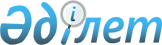 "Мұнай өнімдерінің жекелеген түрлерін өндіруді бақылау саласындағы тәуекел дәрежесін бағалау өлшемшарттарын және тексеру парақтарын бекіту туралы" Қазақстан Республикасы Энергетика министрінің міндетін атқарушының 2015 жылғы 14 желтоқсандағы № 719 және Қазақстан Республикасы Ұлттық экономика министрінің 2015 жылғы 28 желтоқсандағы № 799 бірлескен бұйрығына өзгерістер енгізу туралыҚазақстан Республикасы Энергетика министрінің м.а. 2022 жылғы 29 қарашадағы № 385 және Қазақстан Республикасы Ұлттық экономика министрінің м.а. 2022 жылғы 30 қарашадағы № 98 бірлескен бұйрығы. Қазақстан Республикасының Әділет министрлігінде 2022 жылғы 30 қарашада № 30859 болып тіркелді
      ЗҚАИ-ның ескертпесі!
      Осы бірлескен бұйрық 01.01.2023 ж. бастап қолданысқа енгізіледі
      БҰЙЫРАМЫЗ:
      1. "Мұнай өнімдерінің жекелеген түрлерін өндіруді бақылау саласындағы тәуекел дәрежесін бағалау өлшемшарттарын және тексеру парақтарын бекіту туралы" Қазақстан Республикасы Энергетика министрінің міндетін атқарушының 2015 жылғы 14 желтоқсандағы № 719 және Қазақстан Республикасы Ұлттық экономика министрінің 2015 жылғы 28 желтоқсандағы № 799 бірлескен бұйрығына (Нормативтік құқықтық актілерді мемлекеттік тіркеу тізілімінде № 12674 болып тіркелген) мынадай өзгерістер енгізілсін:
      кіріспесі жаңа редакцияда жазылсын:
      "Қазақстан Республикасының Кәсіпкерлік кодексі 141-бабының 5-тармағына, 143-бабының 1-тармағына сәйкес БҰЙЫРАМЫЗ:";
      көрсетілген бірлескен бұйрықпен бекітілген Мұнай өнiмдерiнің жекелеген түрлерін өндіруді бақылау саласындағы тәуекел дәрежесін бағалау өлшемшарттары осы бірлескен бұйрыққа 1-қосымшаға сәйкес жаңа редакцияда жазылсын;
      көрсетілген бірлескен бұйрықпен бекітілген мұнай өнімдерін өндірушілерге (қуаты аз мұнай өнімдерін өндірушілерді қосапағанда) қатысты мұнай өнімдерінің жекелеген түрлерін өндіруді бақылау саласындағы тексеру парағы осы бірлескен бұйрыққа 2-қосымшаға сәйкес жаңа редакцияда жазылсын; 
      көрсетілген бірлескен бұйрықпен бекітілген қуаты аз мұнай өнімдерін өндірушілерге қатысты мұнай өнімдерінің жекелеген түрлерін өндіруді бақылау саласындағы тексеру парағы осы бірлескен бұйрыққа 3-қосымшаға сәйкес жаңа редакцияда жазылсын.
      2. Қазақстан Республикасы Энергетика министрлігінің Көмірсутектер және жер қойнауын пайдалану салаларындағы мемлекеттік бақылау департаменті Қазақстан Республикасының заңнамасында белгіленген тәртіппен:
      1) осы бірлескен бұйрықты Қазақстан Республикасы Әділет министрлігінде мемлекеттік тіркеуді; 
      2) осы бірлескен бұйрықты Қазақстан Республикасы Энергетика министрлігінің интернет-ресурсында орналастыруды;
      3) осы бірлескен бұйрықты Қазақстан Республикасы Әділет министрлігінде мемлекеттік тіркегеннен кейін он жұмыс күні ішінде Қазақстан Республикасы Энергетика министрлігінің Заң қызметі департаментіне осы тармақтың 1) және 2) тармақшаларында көзделген іс-шаралардың орындалғаны туралы мәліметтерді ұсынуды қамтамасыз етсін.
      3. Осы бірлескен бұйрықтың орындалуын бақылау жетекшілік ететін Қазақстан Республикасының энергетика вице-министріне жүктелсін.
      4. Осы бірлескен бұйрық 2023 жылғы 1 қаңтардан бастап қолданысқа енгізіледі және ресми жариялануға тиіс.
      "КЕЛІСІЛДІ"
      Қазақстан Республикасы
      Бас прокуратурасының
      Құқықтық статистика және
      арнайы есепке алу жөніндегі
      комитеті  Мұнай өнiмдерiнің жекелеген түрлерін өндіруді бақылау саласындағы тәуекел дәрежесін бағалау өлшемшарттары 1-тарау. Жалпы ережелер
      1. Осы Мұнай өнiмдерiнің жекелеген түрлерін өндіруді бақылау саласындағы тәуекел дәрежесін бағалау өлшемшарттары (бұдан әрі –Өлшемшарттар) Қазақстан Республикасының Кәсіпкерлік кодексінің (бұдан әрі – Кодекс) 141-бабы 5-тармағына, "Мұнай өнiмдерiнiң жекелеген түрлерiн өндiрудi және олардың айналымын мемлекеттiк реттеу туралы" Қазақстан Республикасының заңына (бұдан әрі – Заң) және Қазақстан Республикасы Ұлттық экономика министрінің міндетін атқарушының 2022 жылғы 22 маусымдағы № 48 бұйрығымен бекітілген Реттеуші мемлекеттік органдардың тәуекелдерді бағалау және басқару жүйесін қалыптастыру қағидаларына (Нормативтік құқықтық актілерді мемлекеттік тіркеу тізілімінде № 28577 болып тіркелген) сәйкес Мұнай өнiмдерiнің жекелеген түрлерін өндіруді бақылау саласындағы бақылау субъектілерін (объектілерін) тәуекел дәрежелеріне жатқызу мақсатында әзірленді.
      2. Өлшемшарттарда мынадай ұғымдар пайдаланылады:
      1) бақылау субъектісі – мұнай өнімдерін өндіруді жүзеге асыратын және өндіріс паспорты бар заңды тұлға болып табылатын мұнай өнімдерін өндірушілер;
      2) болмашы бұзушылықтар – белгіленген нысан бойынша мұнай мен газ конденсатын қабылдау жөніндегі ай сайынғы ақпарат туралы есепті ұсынбауға байланысты бұзушылықтар;
      3) елеулі бұзушылықтар – алдыңғы тексерулер және бақылау субъектісіне (объектісіне) бару арқылы профилактикалық бақылау нәтижелері бойынша алғашқы статистикалық деректерді немесе бастапқы әкімшілік деректерді ұсынбау, екі немесе одан да көп мұнай өнімдерін өндірушілердің мұнай өнімдерін өндіру үшін бір ғана жабдықты пайдалануы бойынша тыйымды сақтамау түрінде анықталған бұзушылықтар;
      4) қуаты аз мұнай өнімдерін өндіруші – жобалық қуаты жылына сегіз жүз мың тоннадан кем шикі мұнайды және (немесе) газ конденсатын өңдеу көлемін көздейтін технологиялық қондырғыларда мұнай өнімдерін өндіруді жүзеге асыратын мұнай өнімдерін өндіруші;
      5) мұнай өнiмдерi – мұнай өнімдерінің жекелеген түрлері: бензин, авиация және дизель отыны, мазут;
      6) мұнай өнімдерін өндіруші – меншік құқығында және (немесе) өзге де заңды негіздерде мұнай өңдеу зауыты бар және өндіріс паспортына сәйкес мұнай өнімдерін өндіруді, сондай-ақ өндірілген меншікті мұнай өнімдерін өткізуді және (немесе) алыс-беріс шикізатын қайта өңдеу өнімі болып табылатын мұнай өнімдерін беруді жүзеге асыратын заңды тұлға;
      7) өрескел бұзушылықтар – мұнай өнімдерін өндіру саласындағы уәкілетті орган бекіткен технологиялық қондырғылардың жоспарлы-алдын алу жұмыстарын жүргізудің жылдық графигін сақтамауына не одан ауытқуына, өндірістік қуаттар көрсеткіштерінің сәйкессіздігіне, мұнайды және (немесе) қайта өңдеу өнімдерін қайта өңдеу жоспарының орындалмауына, мұнай берушілерге қол жеткізудің тең жағдайларын бермеуге, уәкілетті органның келісімінсіз технологиялық қондырғылардың жұмысын тоқтату жөніндегі тыйымды сақтамауға, қайта өңдеу мақсатымен қабылданған (сатып алынған) шикі мұнайды және (немесе) газ конденсатын және (немесе) қайта өңдеу өнімдерін өткізу бойынша тыйымды сақтамауға, растайтын құжаттарсыз мұнай берушілерден шикі мұнайды және (немесе) газ конденсатын және (немесе) қайта өңдеу өнімдерін сатып алу, сондай-ақ қайта өңдеуге қабылдау бойынша тыйымды сақтамауға, резервуарларды есепке алатын бақылау аспаптарымен жарақтандырмай не ақауы бар және (немесе) ақпаратты автоматты түрде беруді жүзеге асырмайтын есепке алатын бақылау аспаптарымен мұнай өнімдерін өндіру бойынша салынған тыйымды сақтамауға, екі және одан да көп расталған шағымдар мен өтініштердің болуымен, мемлекеттік органдар мен ұйымдар ұсынатын мәліметтерді талдау нәтижелері бойынша бұзушылықтар туралы мәліметтердің болуымен байланысты бұзушылықтар;
      8) тәуекел – бақылау субъектісінің қызметі нәтижесінде адам өміріне немесе денсаулығына, қоршаған ортаға, жеке және заңды тұлғалардың заңды мүдделеріне, мемлекеттің мүліктік мүдделеріне салдарының ауырлық дәрежесін ескере отырып зиян келтіру ықтималдығы;
      9) тәуекел дәрежесін бағалаудың объективті өлшемшарттары (бұдан әрі – объективті өлшемшарттар) – белгілі бір қызмет саласында тәуекел дәрежесіне байланысты және жеке бақылау субъектісіне (объектісіне) тікелей байланыссыз бақылау субъектілерін (объектілерін) іріктеу үшін пайдаланылатын тәуекел дәрежесін бағалау өлшемшарттары; 
      10) тәуекел дәрежесін бағалау өлшемшарттары – бақылау субъектісінің тікелей қызметімен, салалық даму ерекшеліктерімен және осы дамуға әсер ететін факторлармен байланысты, бақылау субъектілерін (объектілерін) тәуекелдің әртүрлі дәрежелеріне жатқызуға мүмкіндік беретін сандық және сапалық көрсеткіштердің жиынтығы;
      11) тәуекел дәрежесін бағалаудың субъективті өлшемшарттары (бұдан әрі – субъективті өлшемшарттар) – нақты бақылау субъектісінің (объектісінің) қызметі нәтижелеріне байланысты бақылау субъектілерін (объектілерін) іріктеу үшін пайдаланылатын тәуекел дәрежесін бағалау өлшемшарттары.
      3. Бақылау субъектісіне (объектісіне) бару арқылы профилактикалық бақылауды жүзеге асыру кезінде тәуекелдерді басқару мақсаттары үшін бақылау субъектілері (объектілерін) мынадай тәуекел дәрежелерінің біріне (бұдан әрі – тәуекел дәрежесі) жатқызылады:
      1) жоғары тәуекел;
      2) төмен тәуекел.
      Жоғары тәуекел дәрежесіне жатқызылған бақылау субъектілерінің (объектілерінің) қызметі салаларында бақылау субъектісіне (объектісіне) бару арқылы профилактикалық бақылау және жоспардан тыс тексеру жүргізіледі.
      Төмен тәуекел дәрежесіне жатқызылған бақылау субъектілерінің (объектілерінің) қызметі салаларында жоспардан тыс тексеру жүргізіледі.
      4. Бақылау субъектілерінің (объектілерінің) профилактикалық бақылау жүргізу үшін тәуекел дәрежесін бағалау өлшемшарттары объективті және субъективті өлшемшарттарды айқындау арқылы қалыптастырылады.  2-тарау. Объективті өлшемшарттар
      5. Объективті өлшемшарттарды айқындау тәуекелді айқындау арқылы жүзеге асырылады.
      6. Тәуекелді айқындау мынадай өлшемшарттардың бірін ескере отырып жүзеге асырылады:
      1) объектінің қауіптілік (күрделілік) деңгейі;
      2) реттелетін салаға (облысқа) ықтимал теріс салдарлар ауырлығының, зиянның ауқымы;
      3) адамның өмірі немесе денсаулығы, қоршаған орта, жеке және заңды тұлғалардың, мемлекеттің заңды мүдделері үшін қолайсыз оқиғаның туындау мүмкіндігі.
      7. Мұнай өнімдерін өндірушілер (қуаты аз мұнай өнімдерін өндірушілерді қоспағанда) тәуекел дәрежесі жоғары субъектілерге жатады.
      Қуаты аз мұнай өнімдерін өндірушілер төмен тәуекел дәрежесі субъектілеріне жатады.
      8. Жоғары тәуекел дәрежесіне жатқызылған бақылау субъектілеріне (объектілеріне) қатысты бақылау субъектісіне (объектісіне) бару арқылы профилактикалық бақылау жүргізу мақсатымен субъективті өлшемшарттар қолданылады. 3-тарау. Субъективті өлшемшарттар
      9. Субъективті өлшемшарттарды айқындау мынадай кезеңдерді қолдана отырып жүзеге асырылады:
      1) деректер базасын қалыптастыру және ақпарат жинау;
      2) ақпаратты талдау және тәуекелдерді бағалау.
      8. Деректер базасын қалыптастыру және ақпарат жинау Қазақстан Республикасының заңнамасын бұзатын бақылау субъектілерін (объектілерін) анықтау үшін қажет.
      Тәуекел дәрежесін бағалау үшін мынадай ақпарат көздері пайдаланылады:
      1) бақылау субъектісі мұнай өнімдерін өндіру саласындағы уәкілетті органға ұсынатын есептілік пен мәліметтер мониторингінің нәтижелері;
      2) бақылау субъектілеріне (объектілеріне) алдыңғы тексерулер мен бару арқылы профилактикалық бақылаудың нәтижелері;
      3) расталған шағымдар мен өтініштердің болуы және саны;
      4) мемлекеттік органдар мен ұйымдар ұсынатын мәліметтерді талдау нәтижелері.
      9. Қолда бар ақпарат көздері негізінде субъективті өлшемшарттар бұзушылықтың үш дәрежесіне бөлінеді: өрескел, елеулі және болмашы. 
      Бақылау субъектісін тәуекел дәрежесіне жатқызу үшін мынадай тәуекел дәрежесі көрсеткішінің есептеу тәртібі пайдаланылады.
      Бақылау субъектісіне бір өрескел бұзушылық анықталған кезде тәуекел дәрежесінің көрсеткіші 100-ге теңеледі және оған қатысты бақылау субъектісіне (объектісіне) бару арқылы профилактикалық бақылау жүргізіледі.
      Өрескел бұзушылықтар анықталмаған жағдайда тәуекел дәрежесінің көрсеткішін айқындау үшін елеулі және болмашы дәрежедегі бұзушылықтар бойынша жиынтық көрсеткіш есептеледі.
      Елеулі бұзушылықтар көрсеткішін айқындау кезінде 0,7 коэффициенті қолданылады және бұл көрсеткіш мына формула бойынша есептеледі:
      SРз = (SР2 х 100/SР1) х 0,7,
      мұнда:
      SР3 – елеулі бұзушылықтардың көрсеткіші;
      ЅР1 - елеулі бұзушылықтардың талап етілетін саны;
      ЅР2 - анықталған елеулі бұзушылықтардың саны;
      Болмашы бұзушылықтардың көрсеткішін айқындау кезінде 0,4 коэффициенті қолданылады және бұл көрсеткіш мына формула бойынша есептеледі:
      SРн = (SР2 х 100/SР1) х 0,4,
      мұнда:
      ЅРн – болмашы бұзушылықтардың көрсеткіші;
      ЅР1 – болмашы бұзушылықтардың талап етілетін саны;
      ЅР2 – анықталған болмашы бұзушылықтардың саны;
      Тәуекел дәрежесінің жалпы көрсеткіші (SР) 0-ден 100-ге дейінгі шәкіл бойынша есептеледі және мына формула бойынша елеулі және болмашы бұзушылықтардың көрсеткіштерін қосу арқылы айқындалады:
      SР = SРз + SРн,
      мұнда: 
      SР – тәуекел дәрежесінің жалпы көрсеткіші;
      SР3 – елеулі бұзушылықтардың көрсеткіші;
      SРн – болмашы бұзушылықтардың көрсеткіші.
      Жалпы көрсеткіштің алынған мәні кәсіпкерлік субъектісін мынадай тәуекелдер дәрежесіне жатқызуға негіз болып табылады: 
      1) жоғары тәуекел дәрежесіне тәуекел дәрежесінің көрсеткіші 71-ден 100-ді қоса алғанға дейінгі көрсеткіш кезінде және оған қатысты бақылау субъектісіне (объектісіне) бару арқылы профилактикалық бақылау жүргізіледі;
      2) төмен тәуекел дәрежесіне тәуекел дәрежесінің көрсеткіші 0-ден 70-ті қоса алғанға дейінгі көрсеткіш кезінде және оған қатысты бақылау субъектісіне (объектісіне) бару арқылы профилактикалық бақылау жүргізілмейді.
      Мұнай өнімдерін өндірушілерге (қуаты аз мұнай өнімдерін өндірушілерден басқа) қатысты тәуекел дәрежесін бағалаудың субъективті өлшемшарттары осы Өлшемшарттарға қосымшада келтірілген
      Талдау және бағалау кезінде нақты бақылау субъектісіне (объектісіне) қатысты бұрын ескерілген және пайдаланылған субъективті өлшемшарттардың деректері не Қазақстан Республикасы Азаматтық кодексінің 178-бабы 1-тармағына сәйкес талап қою мерзімі өткен деректер қолданылмайды.
      Алдыңғы жүргізілген бару арқылы профилактикалық бақылаудың қорытындылары бойынша берілген бұзушылықтарды толық көлемде жойған бақылау субъектілеріне қатысты оларды мемлекеттік бақылаудың кезекті кезеңіне тізімдерді қалыптастыру кезінде енгізуге жол берілмейді.
      Бақылау субъектісіне (объектісіне) бару арқылы профилактикалық бақылау жүргізудің мерзімділігі субъективті өлшемшарттар бойынша алынатын мәліметтерге жүргізілетін талдау мен бағалаудың нәтижелері бойынша айқындалады және жылына ең көбі бір реттен аспайды.
      Алынатын мәліметтер талдауы және көрсеткіштер бойынша бағалау жылына екі рет есепті жылғы бірінші мамырға және бірінші желтоқсанға дейін жүргізіледі.
      Егер бақылау субъектісіне (объектісіне) қатысты бұрын бару арқылы профилактикалық бақылау жүргізілген болса, соңғы бару арқылы профилактикалық бақылаудың аяқталу күнінен кейінгі күннен бастап жүргізілетін талдаудың басталуына дейінгі кезең талдау кезеңі болып табылады.
      Бақылау субъектісіне (объектісіне) бару арқылы профилактикалық бақылау бақылау субъектісіне (объектісіне) бару арқылы профилактикалық бақылаудың жартыжылдық тізімдері негізінде жүргізіледі. Мұнай өнімдерін өндірушілерге (қуаты аз мұнай өнімдерін  өндірушілерден басқа) қатысты тәуекел дәрежесін бағалаудың  субъективті өлшемшарттары Мұнай өнімдерін өндірушілерге (қуаты аз мұнай өнімдерін өндірушілерді қоспағанда) қатысты мұнай өнімдерінің жекелеген түрлерін өндіруді бақылау саласындағы тексеру парағы
      Тексеруді / бақылау субъектісіне (объектісіне) бару арқылы
      Профилактикалық бақылауды тағайындаған мемлекеттік орган____________
      __________________________________________________________________
      Тексеруді / бақылау субъектісіне (объектісіне) бару арқылы
      профилактикалық бақылауды тағайындау туралы акт ____________________                                                                                                                         (№, күні)
      Бақылау субъектісінің (объектісінің) атауы______________________________
      ___________________________________________________________________
      Бақылау субъектісінің (объектісінің) жеке сәйкестендіру нөмірі/бизнес-
      сәйкестендіру нөмірі _________________________________________________
      ____________________________________________________________________
      Орналасқан жерінің мекенжайы ________________________________________
      ____________________________________________________________________
      Лауазымды адам (-дар)
      ___________________ _________    _____________________                      лауазымы                 қолы         тегі, аты, әкесінің аты                                                                          (бар болған жағдайда)
      __________________ ______________ ___________________                      лауазымы                   қолы            тегі, аты, әкесінің аты                                                                               (бар болған жағдайда)
      Бақылау субъектісінің басшысы
      __________________ _____________ ________________________                      лауазымы                   қолы                  тегі, аты, әкесінің аты                                                                                                                         (бар болған жағдайда) Қуаты аз мұнай өнімдерін өндірушілерге қатысты  мұнай өнімдерінің жекелеген түрлерін өндіруді бақылау  саласындағы тексеру парағы
      Тексеруді / бақылау субъектісіне (объектісіне) бару арқылы
      Профилактикалық бақылауды тағайындаған мемлекеттік орган____________
      __________________________________________________________________
      Тексеруді / бақылау субъектісіне (объектісіне) бару арқылы
      профилактикалық бақылауды тағайындау туралы акт ____________________                                                                                                                         (№, күні)
      Бақылау субъектісінің (объектісінің) атауы______________________________
      ___________________________________________________________________
      Бақылау субъектісінің (объектісінің) жеке сәйкестендіру нөмірі/бизнес-
      сәйкестендіру нөмірі _________________________________________________
      ____________________________________________________________________
      Орналасқан жерінің мекенжайы ________________________________________
      ____________________________________________________________________
      Лауазымды адам (-дар)
      ___________________ _________    _____________________                      лауазымы                 қолы         тегі, аты, әкесінің аты                                                                          (бар болған жағдайда)
      __________________ ______________ ___________________                      лауазымы                   қолы            тегі, аты, әкесінің аты                                                                               (бар болған жағдайда)
      Бақылау субъектісінің басшысы
      __________________ _____________ ________________________                      лауазымы                   қолы                  тегі, аты, әкесінің аты                                                                                     (бар болған жағдайда)
					© 2012. Қазақстан Республикасы Әділет министрлігінің «Қазақстан Республикасының Заңнама және құқықтық ақпарат институты» ШЖҚ РМК
				
      Қазақстан  Республикасы Ұлттықэкономика министрінің м.а.

Т. Жаксылыков

      Министрдің  міндетін атқарушы

М. Журебеков
Қазақстан Республикасы Ұлттық
экономика министрінің м.а.
2022 жылғы 30 қарашадағы
№ 98 мен
Министрдің міндетін атқарушы
2022 жылғы 29 қарашадағы
№ 385 Бірлескен бұйрыққа
1-қосымшаҚазақстан РеспубликасыЭнергетика министрі
міндетін атқарушының
2015 жылғы 14 желтоқсандағы
№ 719 және
Қазақстан Республикасы
және Ұлттық экономика
министрінің 2015 жылғы
28 желтоқсандағы № 799
бірлескен бұйрығына
1-қосымшаМұнай өнiмдерiнің жекелеген
түрлерін өндіруді бақылау
саласындағы тәуекел
дәрежесін бағалау
өлшемшарттарына
қосымша
р/с №
Өлшемшарттар
Бұзушылық дәрежесі
Есептілікті және мәліметтерді мониторингілеу нәтижелері
Есептілікті және мәліметтерді мониторингілеу нәтижелері
Есептілікті және мәліметтерді мониторингілеу нәтижелері
1
Мұнай өнімдерін өндіру саласындағы уәкілетті орган бекіткен технологиялық қондырғылардың жоспарлы-алдын алу жұмыстарын жүргізудің жылдық графигін сақтамау не одан ауытқу
Өрескел
Бұрынғы тексерулер және бақылау субъектісіне (объектісіне) бару арқылы профилактикалық бақылау нәтижелері (ауыртпалық дәрежесі көрсетілген талаптарды сақтамаған жағдайда белгіленеді)
Бұрынғы тексерулер және бақылау субъектісіне (объектісіне) бару арқылы профилактикалық бақылау нәтижелері (ауыртпалық дәрежесі көрсетілген талаптарды сақтамаған жағдайда белгіленеді)
Бұрынғы тексерулер және бақылау субъектісіне (объектісіне) бару арқылы профилактикалық бақылау нәтижелері (ауыртпалық дәрежесі көрсетілген талаптарды сақтамаған жағдайда белгіленеді)
2
Мұнай өнімдерін өндірушінің өндірістік қуаттары көрсеткіштерінің, оның негізгі сипаттамаларының өндіріс паспортында белгіленген көрсеткіштер мен сипаттамаларға сәйкестігі
Өрескел
3
Мұнайды және (немесе) қайта өңдеу өнімдерін қайта өңдеу жоспарын орындау
Өрескел
4
Технологиялық қондырғылардың жоспарлы - алдын алу жұмыстарын жүргізудің жылдық графигін мұнай өнімдерін өндіру саласындағы уәкілетті органға бекіту үшін ұсыну міндетін орындау 
Өрескел
5
Қазақстан Республикасы Энергетика министрінің 2015 жылғы 27 наурыздағы № 236 бұйрығымен бекітілген Мұнай өнімдерін өндіру және өткізу мониторингінің жүзеге асырылу қағидаларына (Нормативтік құқықтық актілерді мемлекеттік тіркеу тізілімінде № 10950 тіркелді) сәйкес мұнай өнімдерін өндіру саласындағы уәкілетті органға әкімшілік есепке алу нысаны бойынша мұнай өнімдерін өндіру және өткізу мониторингі үшін қажетті мәліметтер ұсыну
Елеулі
6
Мұнай берушіде сатып алынатын (қабылданатын) шикі мұнайдың және (немесе) газ конденсатының және (немесе) қайта өңдеу өнімдерінің шығарылған жерін, және берілетін шикі мұнайдың және (немесе) газ конденсатының және (немесе) қайта өңдеу өнімдерінің сапасын растайтын құжаты (сапа паспорты) бар болу шартымен мұнай берушілерге шикі мұнайды және (немесе) газ конденсатын және (немесе) қайта өңдеу өнімдерін өңдеуге қол жеткізудің тең жағдайларын ұсыну
Өрескел
7
Қайта өңдеу мақсатымен қабылданған (сатып алынған) шикі мұнайды және (немесе) газ конденсатын және (немесе) қайта өңдеу өнімдерін өткізу бойынша тыйымды сақтау
Өрескел
8
Екі немесе одан да көп мұнай өнімдерін өндірушілердің мұнай өнімдерін өндіру үшін бір ғана жабдықты пайдалануы бойынша тыйымды сақтау
Елеулі
9
Сатып алынатын (қабылданатын) шикі мұнайдың және (немесе) газ конденсатының және (немесе) қайта өңдеу өнімдерінің шыққан жерін, сондай-ақ мұнайдың және (немесе) газ конденсатының және (немесе) қайта өңдеу өнімдерінің сапасын растайтын құжаттар болмаған кезде, мұнай берушілерден шикі мұнайды және (немесе) газ конденсатын және (немесе) қайта өңдеу өнімдерін сатып алу, сонымен қатар қайта өңдеуге қабылдау бойынша тыйымды сақтау
Өрескел
10
Мұнай өнімдерін өндіру саласындағы уәкілетті органның келісімінсіз, авариялық жағдайдың дереу алдын алу қажеттігі туындаған жағдайларды қоспағанда, мұнай өнімдерін өндіру үшін пайдаланылатын технологиялық қондырғылардың жұмысын тоқтату бойынша салынған тыйымды сақтау
Өрескел
11
Мұнай өнімдері өндірісін резервуарларды есепке алатын бақылау аспаптарымен жарақтандырмай не ақауы бар есепке алатын бақылау аспаптарымен және (немесе) мұнай өнімдерінің айналымы саласындағы уәкілетті органға мұнай өнімдері өндірісінің көлемі туралы ақпаратты автоматты түрде беруді жүзеге асырмайтын есепке алатын бақылау аспаптарымен жүзеге асыру бойынша салынған тыйымды сақтау
Өрескел
12
"Көмірсутектерді барлауды және өндіруді жүргізу, мұнай және (немесе) шикі газ, уран, көмір өндіру және олардың айналымы саласындағы операцияларды жүзеге асыру, тәжірибелік-өнеркәсіптік өндіруді және уран өндіруді жүргізу кезінде есептердің нысандарын және оларды ұсыну қағидаларын бекіту туралы" Қазақстан Республикасы Энергетика министрінің 2018 жылғы 23 мамырдағы № 203 бұйрығына (Нормативтік құқықтық актілерді мемлекеттік тіркеу тізілімінде № 17036 болып тіркелді) 24-қосымшаға сәйкес мұнайды және газ конденсатын қабылдау бойынша ай сайынғы ақпарат туралы есепті ұсыну
Болмашы
Расталған шағымдар мен арыздардың болуы және саны
Расталған шағымдар мен арыздардың болуы және саны
Расталған шағымдар мен арыздардың болуы және саны
13
Мынадай мәселелер бойынша екі және одан артық расталған шағым мен арыздың болуы:
мұнай берушіде сатып алынатын (қабылданатын) шикі мұнайдың және (немесе) газ конденсатының және (немесе) қайта өңдеу өнімдерінің шығарылған жерін, және берілетін шикі мұнайдың және (немесе) газ конденсатының және (немесе) қайта өңдеу өнімдерінің сапасын растайтын құжаты (сапа паспорты) бар болу шартымен мұнай берушілерге шикі мұнайды және (немесе) газ конденсатын және (немесе) қайта өңдеу өнімдерін өңдеуге қол жеткізудің тең жағдайларын ұсынбау;
қайта өңдеу мақсатымен қабылданған (сатып алынған) шикі мұнайды және (немесе) газ конденсатын және (немесе) қайта өңдеу өнімдерін өткізу;
екі немесе одан да көп мұнай өнімдерін өндірушілердің мұнай өнімдерін өндіру үшін бір ғана жабдықты пайдалануы;
сатып алынатын (қабылданатын) шикі мұнайдың және (немесе) газ конденсатының және (немесе) қайта өңдеу өнімдерінің шыққан жерін, сондай-ақ мұнайдың және (немесе) газ конденсатының және (немесе) қайта өңдеу өнімдерінің сапасын растайтын құжаттар болмаған кезде, мұнай берушілерден шикі мұнайды және (немесе) газ конденсатын және (немесе) қайта өңдеу өнімдерін сатып алу, сонымен қатар қайта өңдеуге қабылдау;
мұнай өнімдері өндірісін резервуарларды есепке алатын бақылау аспаптарымен жарақтандырмай не ақауы бар есепке алатын бақылау аспаптарымен және (немесе) мұнай өнімдерінің айналымы саласындағы уәкілетті органға мұнай өнімдері өндірісінің көлемі туралы ақпаратты автоматты түрде беруді жүзеге асырмайтын есепке алатын бақылау аспаптарымен жүзеге асыру
Өрескел
Мемлекеттік органдар мен ұйымдар ұсынатын мәліметтерді талдау нәтижелері
Мемлекеттік органдар мен ұйымдар ұсынатын мәліметтерді талдау нәтижелері
Мемлекеттік органдар мен ұйымдар ұсынатын мәліметтерді талдау нәтижелері
14
Сатып алынатын (қабылданатын) шикі мұнайдың және (немесе) газ конденсатының және (немесе) қайта өңдеу өнімдерінің шыққан жерін, сондай-ақ мұнайдың және (немесе) газ конденсатының және (немесе) қайта өңдеу өнімдерінің сапасын растайтын құжаттар болмаған кезде, мұнай берушілерден шикі мұнайды және (немесе) газ конденсатын және (немесе) қайта өңдеу өнімдерін сатып алу, сонымен қатар қайта өңдеу фактілері туралы мәліметтердің бар болуы 
Өрескел
15
қайта өңдеу мақсатымен қабылданған (сатып алынған) шикі мұнайды және (немесе) газ конденсатын және (немесе) қайта өңдеу өнімдерін өткізу фактілері туралы мәліметтердің бар болуы
ӨрескелҚазақстан Республикасы Ұлттық
экономика министрінің м.а.
2022 жылғы 30 қарашадағы
№ 98 мен
Министрдің міндетін атқарушы
2022 жылғы 29 қарашадағы
№ 385 Бірлескен бұйрыққа
2-қосымша
Қазақстан Республикасы
Энергетика министрі
міндетін атқарушының
2015 жылғы 14 желтоқсандағы
№ 719 және
Қазақстан Республикасы
және Ұлттық экономика
министрінің 2015 жылғы
28 желтоқсандағы № 799
бірлескен бұйрығына
2-қосымша
№
Талаптар тізбесі
Талаптарға сәйкес келеді
Талаптарға сәйкес келмейді
1
2
3
4
1
Мұнай өнімдерін өндірушінің өндірістік қуаттары көрсеткіштерінің, оның негізгі сипаттамаларының өндіріс паспортында белгіленген көрсеткіштер мен сипаттамаларға сәйкестігі
2
Мұнайды және (немесе) қайта өңдеу өнімдерін қайта өңдеу жоспарын орындау
3
Технологиялық қондырғылардың жоспарлы - алдын алу жұмыстарын жүргізудің жылдық графигін мұнай өнімдерін өндіру саласындағы уәкілетті органға бекіту үшін ұсыну міндетін орындау 
4
Қазақстан Республикасы Энергетика министрінің 2015 жылғы 27 наурыздағы № 236 бұйрығымен бекітілген Мұнай өнімдерін өндіру және өткізу мониторингінің жүзеге асырылу қағидаларына  (Нормативтік құқықтық актілерді мемлекеттік тіркеу тізілімінде № 10950 тіркелді) сәйкес мұнай өнімдерін өндіру саласындағы уәкілетті органға әкімшілік есепке алу нысаны бойынша мұнай өнімдерін өндіру және өткізу мониторингі үшін қажетті мәліметтер ұсыну
5
Мұнай берушіде сатып алынатын (қабылданатын) шикі мұнайдың және (немесе) газ конденсатының және (немесе) қайта өңдеу өнімдерінің шығарылған жерін, және берілетін шикі мұнайдың және (немесе) газ конденсатының және (немесе) қайта өңдеу өнімдерінің сапасын растайтын құжаты (сапа паспорты) бар болу шартымен мұнай берушілерге шикі мұнайды және (немесе) газ конденсатын және (немесе) қайта өңдеу өнімдерін өңдеуге қол жеткізудің тең жағдайларын ұсыну
6
Қайта өңдеу мақсатымен қабылданған (сатып алынған) шикі мұнайды және (немесе) газ конденсатын және (немесе) қайта өңдеу өнімдерін өткізу бойынша тыйымды сақтау
7
Екі немесе одан да көп мұнай өнімдерін өндірушілердің мұнай өнімдерін өндіру үшін бір ғана жабдықты пайдалануы бойынша тыйымды сақтау
8
Сатып алынатын (қабылданатын) шикі мұнайдың және (немесе) газ конденсатының және (немесе) қайта өңдеу өнімдерінің шыққан жерін, сондай-ақ мұнайдың және (немесе) газ конденсатының және (немесе) қайта өңдеу өнімдерінің сапасын растайтын құжаттар болмаған кезде, мұнай берушілерден шикі мұнайды және (немесе) газ конденсатын және (немесе) қайта өңдеу өнімдерін сатып алу, сонымен қатар қайта өңдеуге қабылдау бойынша тыйымды сақтау
9
Мұнай өнімдерін өндіру саласындағы уәкілетті органның келісімінсіз, авариялық жағдайдың дереу алдын алу қажеттігі туындаған жағдайларды қоспағанда, мұнай өнімдерін өндіру үшін пайдаланылатын технологиялық қондырғылардың жұмысын тоқтату бойынша салынған тыйымды сақтау
10
Мұнай өнімдері өндірісін резервуарларды есепке алатын бақылау аспаптарымен жарақтандырмай не ақауы бар есепке алатын бақылау аспаптарымен және (немесе) мұнай өнімдерінің айналымы саласындағы уәкілетті органға мұнай өнімдері өндірісінің көлемі туралы ақпаратты автоматты түрде беруді жүзеге асырмайтын есепке алатын бақылау аспаптарымен жүзеге асыру бойынша салынған тыйымды сақтау
11
"Көмірсутектерді барлауды және өндіруді жүргізу, мұнай және (немесе) шикі газ, уран, көмір өндіру және олардың айналымы саласындағы операцияларды жүзеге асыру, тәжірибелік-өнеркәсіптік өндіруді және уран өндіруді жүргізу кезінде есептердің нысандарын және оларды ұсыну қағидаларын бекіту туралы" Қазақстан Республикасы Энергетика министрінің 2018 жылғы 23 мамырдағы № 203 бұйрығына (Нормативтік құқықтық актілерді мемлекеттік тіркеу тізілімінде № 17036 болып тіркелді) 24-қосымшаға сәйкес мұнайды және газ конденсатын қабылдау бойынша ай сайынғы ақпарат туралы есепті ұсынуҚазақстан Республикасы Ұлттық
экономика министрінің м.а.
2022 жылғы 30 қарашадағы
№ 98 мен
Министрдің міндетін атқарушы
2022 жылғы 29 қарашадағы
№ 385 Бірлескен бұйрыққа
3-қосымшаҚазақстан Республикасы
Энергетика министрі
міндетін атқарушының
2015 жылғы 14 желтоқсандағы
№ 719 және
Қазақстан Республикасы
және Ұлттық экономика
министрінің 2015 жылғы
28 желтоқсандағы № 799
бірлескен бұйрығына
3-қосымша
№
Талаптар тізбесі
Талаптарға сәйкес келеді
Талаптарға сәйкес келмейді
1
2
3
4
1
Қазақстан Республикасы Энергетика министрінің 2015 жылғы 27 наурыздағы № 236 бұйрығымен бекітілген Мұнай өнімдерін өндіру және өткізу мониторингінің жүзеге асырылу қағидаларына (Нормативтік құқықтық актілерді мемлекеттік тіркеу тізілімінде № 10950 тіркелді) сәйкес мұнай өнімдерін өндіру саласындағы уәкілетті органға әкімшілік есепке алу нысаны бойынша мұнай өнімдерін өндіру және өткізу мониторингі үшін қажетті мәліметтер ұсыну
2
Қайта өңдеу мақсатымен қабылданған (сатып алынған) шикі мұнайды және (немесе) газ конденсатын және (немесе) қайта өңдеу өнімдерін өткізу бойынша тыйымды сақтау
3
Екі немесе одан да көп мұнай өнімдерін өндірушілердің мұнай өнімдерін өндіру үшін бір ғана жабдықты пайдалануы бойынша тыйымды сақтау
4
Сатып алынатын (қабылданатын) шикі мұнайдың және (немесе) газ конденсатының және (немесе) қайта өңдеу өнімдерінің шыққан жерін, сондай-ақ мұнайдың және (немесе) газ конденсатының және (немесе) қайта өңдеу өнімдерінің сапасын растайтын құжаттар болмаған кезде, мұнай берушілерден шикі мұнайды және (немесе) газ конденсатын және (немесе) қайта өңдеу өнімдерін сатып алу, сонымен қатар қайта өңдеуге қабылдау бойынша тыйымды сақтау
5
Мұнай өнімдері өндірісін резервуарларды есепке алатын бақылау аспаптарымен жарақтандырмай не ақауы бар есепке алатын бақылау аспаптарымен және (немесе) мұнай өнімдерінің айналымы саласындағы уәкілетті органға мұнай өнімдері өндірісінің көлемі туралы ақпаратты автоматты түрде беруді жүзеге асырмайтын есепке алатын бақылау аспаптарымен жүзеге асыру бойынша салынған тыйымды сақтау
6
"Көмірсутектерді барлауды және өндіруді жүргізу, мұнай және (немесе) шикі газ, уран, көмір өндіру және олардың айналымы саласындағы операцияларды жүзеге асыру, тәжірибелік-өнеркәсіптік өндіруді және уран өндіруді жүргізу кезінде есептердің нысандарын және оларды ұсыну қағидаларын бекіту туралы" Қазақстан Республикасы Энергетика министрінің 2018 жылғы 23 мамырдағы № 203 бұйрығына (Нормативтік құқықтық актілерді мемлекеттік тіркеу тізілімінде № 17036 болып тіркелді) 24-қосымшаға сәйкес мұнайды және газ конденсатын қабылдау бойынша ай сайынғы ақпарат туралы есепті ұсыну